Flow chart 1 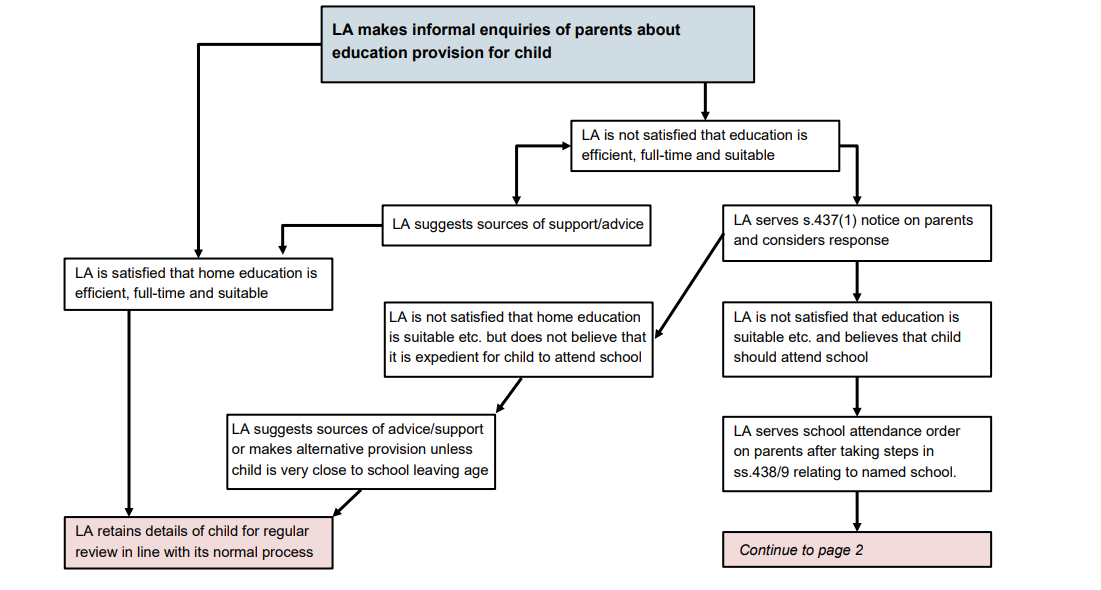 